
АДМИНИСТРАЦИЯ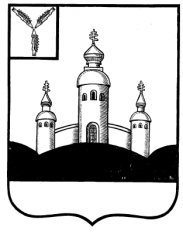 ВОСКРЕСЕНСКОГО МУНИЦИПАЛЬНОГО РАЙОНА
 САРАТОВСКОЙ ОБЛАСТИВ соответствии с принятие Федерального закона от 29.07.2017 № 217-ФЗ «О ведении гражданами садоводства и огородничества для собственных нужд и о внесении изменений в отдельные законодательные акты Российской Федерации», на основании Федерального закона от 06.10.2003 
№ 131-ФЗ «Об общих принципах организации местного самоуправления в Российской Федерации», Устава Воскресенского муниципального района Саратовской области администрация Воскресенского муниципального района Саратовской областиПОСТАНОВЛЯЕТ1. Внести изменения в постановление администрации Воскресенского муниципального района Саратовской области Воскресенского муниципального района Саратовской области от 26.02.2018 № 16-н «Об утверждении Порядка учета граждан, имеющих трех и более детей, в качестве лиц, имеющих право на предоставление в собственность бесплатно земельных участков для индивидуального жилищного строительства, ведения дачного хозяйства, личного подсобного хозяйства, садоводства или огородничества на территории Воскресенского муниципального района Саратовской области» (далее – постановление): исключить из наименования постановления, п. 1 постановления, наименования Порядка учета граждан, имеющих трех и более детей, в качестве лиц, имеющих право на предоставление в собственность бесплатно земельных участков для индивидуального жилищного строительства, ведения дачного хозяйства, личного подсобного хозяйства, садоводства или огородничества на территории Воскресенского муниципального района Саратовской области (приложение к постановлению), пунктов 1,2 Порядка, приложени3 №№1,2,3 к Порядку слова «дачное хозяйство».2. Контроль за исполнением настоящего постановления оставляю за собой.3. Настоящее постановление вступает в силу со дня его официального опубликования.Глава Воскресенского муниципального района Саратовской области 						 Д.В. ПавловПОСТАНОВЛЕНИЕ От _06 июня 2022г__ № 23-н_	с. ВоскресенскоеПОСТАНОВЛЕНИЕ От _06 июня 2022г__ № 23-н_	с. ВоскресенскоеО внесении изменений в постановление администрации Воскресенского муниципального района Саратовской области от 26.02.2018 № 16-н «Об утверждении Порядка учета граждан, имеющих трех и более детей, в качестве лиц, имеющих право на предоставление в собственность бесплатно земельных участков для индивидуального жилищного строительства, ведения дачного хозяйства, личного подсобного хозяйства, садоводства или огородничества на территории Воскресенского муниципального района Саратовской области» О внесении изменений в постановление администрации Воскресенского муниципального района Саратовской области от 26.02.2018 № 16-н «Об утверждении Порядка учета граждан, имеющих трех и более детей, в качестве лиц, имеющих право на предоставление в собственность бесплатно земельных участков для индивидуального жилищного строительства, ведения дачного хозяйства, личного подсобного хозяйства, садоводства или огородничества на территории Воскресенского муниципального района Саратовской области» 